Publicado en Madrid el 27/11/2014 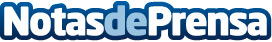 El pellet, un mercado en auge con 380.000 toneladas en España en 2013El consumo de pellets en nuestro país se ha multiplicado por 4 desde 2010, permitiendo un ahorro de hasta el 45% en la factura energética respecto al uso de combustibles fósiles, con la consiguiente eliminación, en comparación, del 100% en las emisiones de CO2 gracias a su carácter ecológico. Además, este sector se ha ido profesionalizando significativamente en los últimos años: en España el 80% de los pellets producidos cuentan ya con el Sello de Calidad Europeo ENplus.
Datos de contacto:Aida Nota de prensa publicada en: https://www.notasdeprensa.es/el-pellet-un-mercado-en-auge-con-380000-toneladas-en-espana-en-2013 Categorias: Interiorismo Ecología Industria Alimentaria http://www.notasdeprensa.es